LLC «SPEKTR»392030, Russia, Tambov, Urogaynaya str., 2 b, of. 1, tel. +7 (4752) 55-96-10 ITN 6829156900, RRC 682901001, MSRN 1206800006687 Requirements for drawings1.1. All details and cutouts must be made in the AutoCAD program file, only in segments, circles and arcs on a scale of 1:1.1.2. All details in the drawings should always be placed on the front side.1.3. In the drawing, indicate the material of the product and all the necessary types of processing of glass products (edge, tempering, matting, painting, etc.)1.4. The possibility of manufacturing and tolerances for the overall dimensions of glass products.1.5. The dimensions must be rounded to an integer.1.6. All parts must be laid out on sheets, several parts are allowed - on one sheet. On A4 sheet in printed form, all the dimensions of the part should be visible - readable.1.7. In the drawing, all sizes must be indicated on the cutouts.1.8. If a countersink is required, the drawing shows a hole indicating the side of the countersink.1.9. If an edge at 45 degrees is needed, show the cut with the indication of the front side.1.10. If the part is matted or painted, show a section indicating the front side and the matted (painted) surface.1.11. On the details with the engraving, indicate the type and size of the engraving (U, П or V, polished or matte) and the side of application (front, back), in the drawing show only the middle line of the engraving.1.12. If there is sandblasting in the order (figure) - a file in the .dxf format is required with the placement of a vector drawing on the details, with the layout on an A4 sheet and a description - what is matted (drawing or field) and on which side (front or back), the size of the drawing and the indents from the drawing to the edge of the glass.1.13. The file in electronic form should not contain unnecessary drawings and information (assembly drawings, callouts, centerlines, etc.)Sample of drawings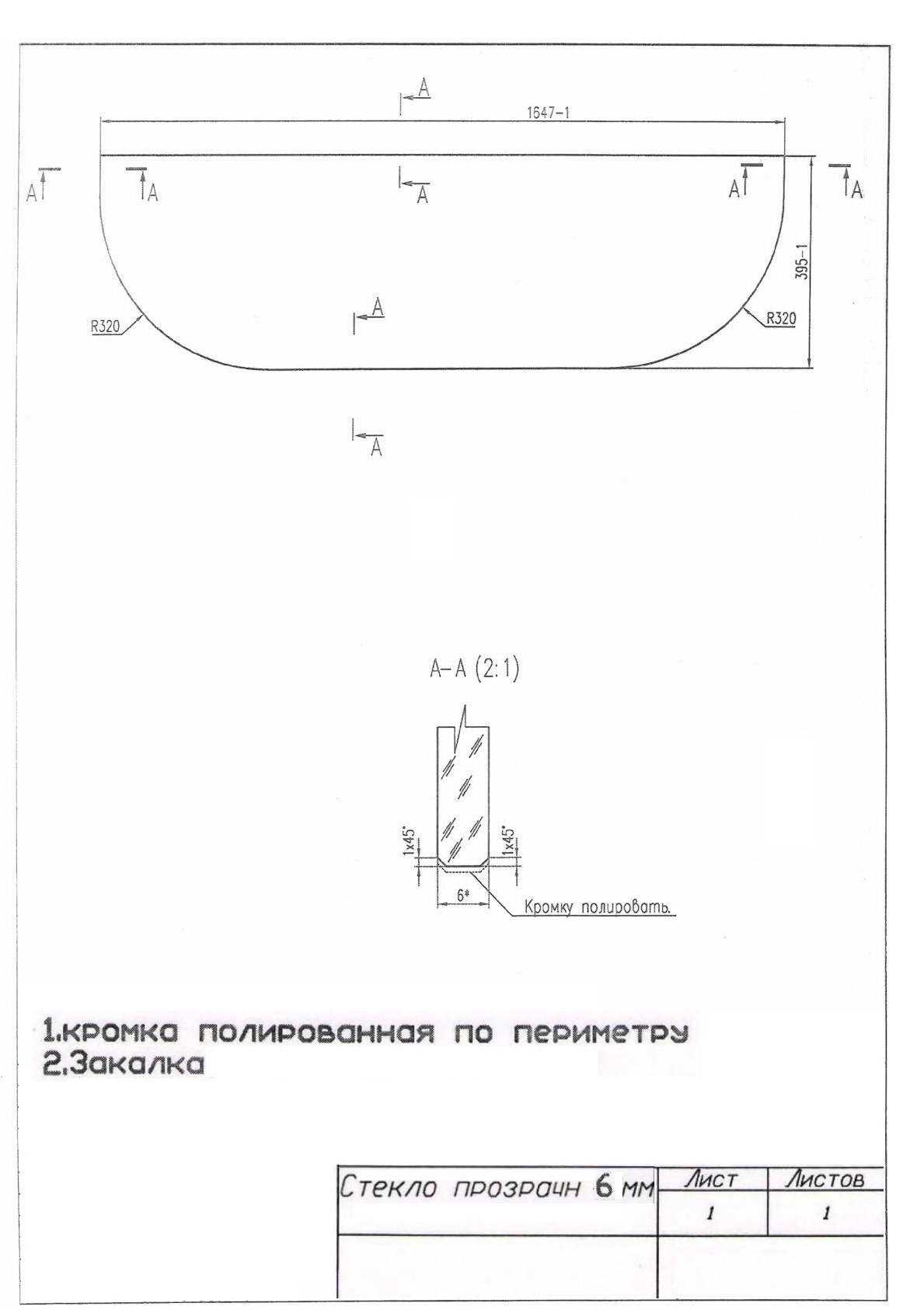 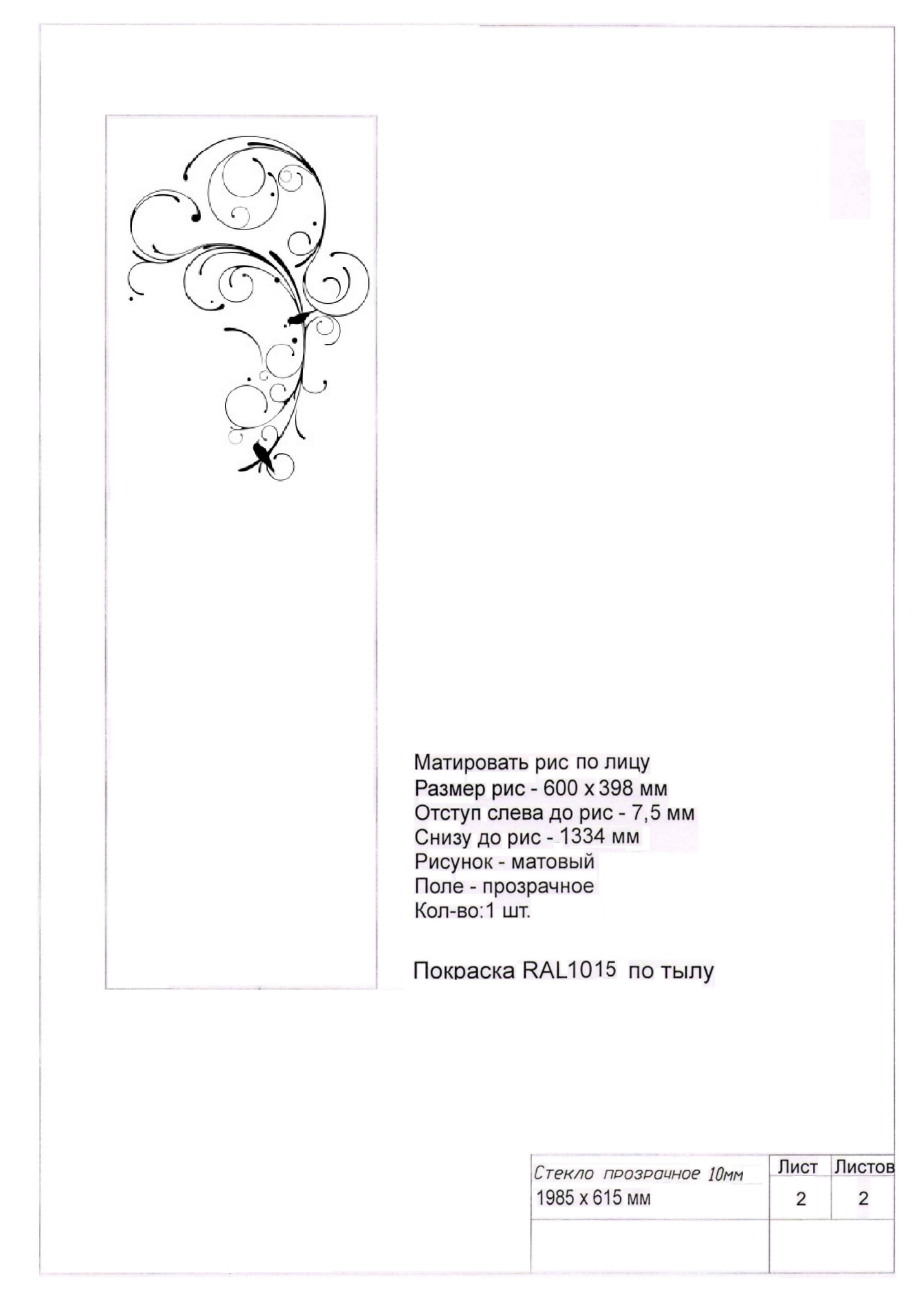 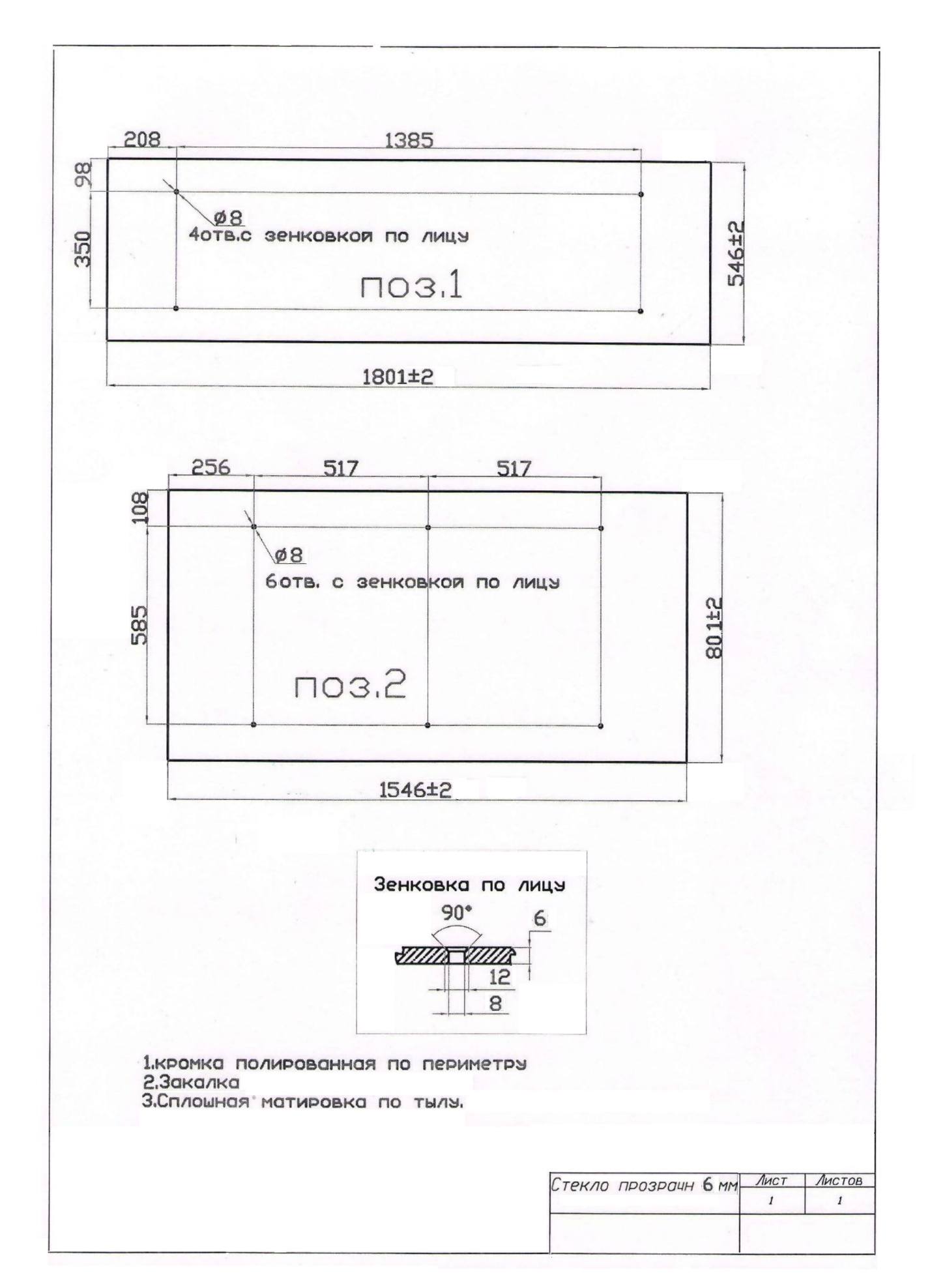 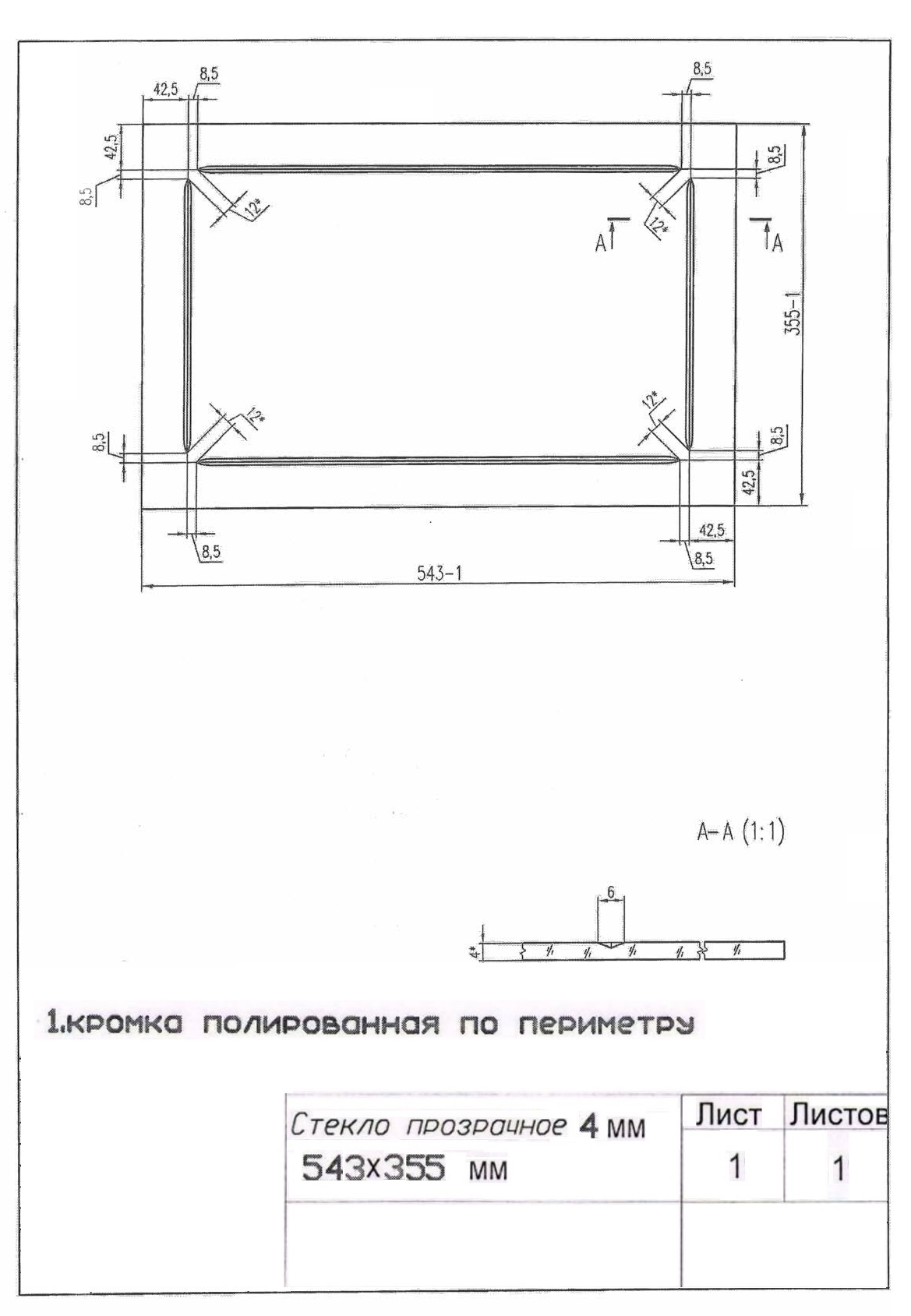 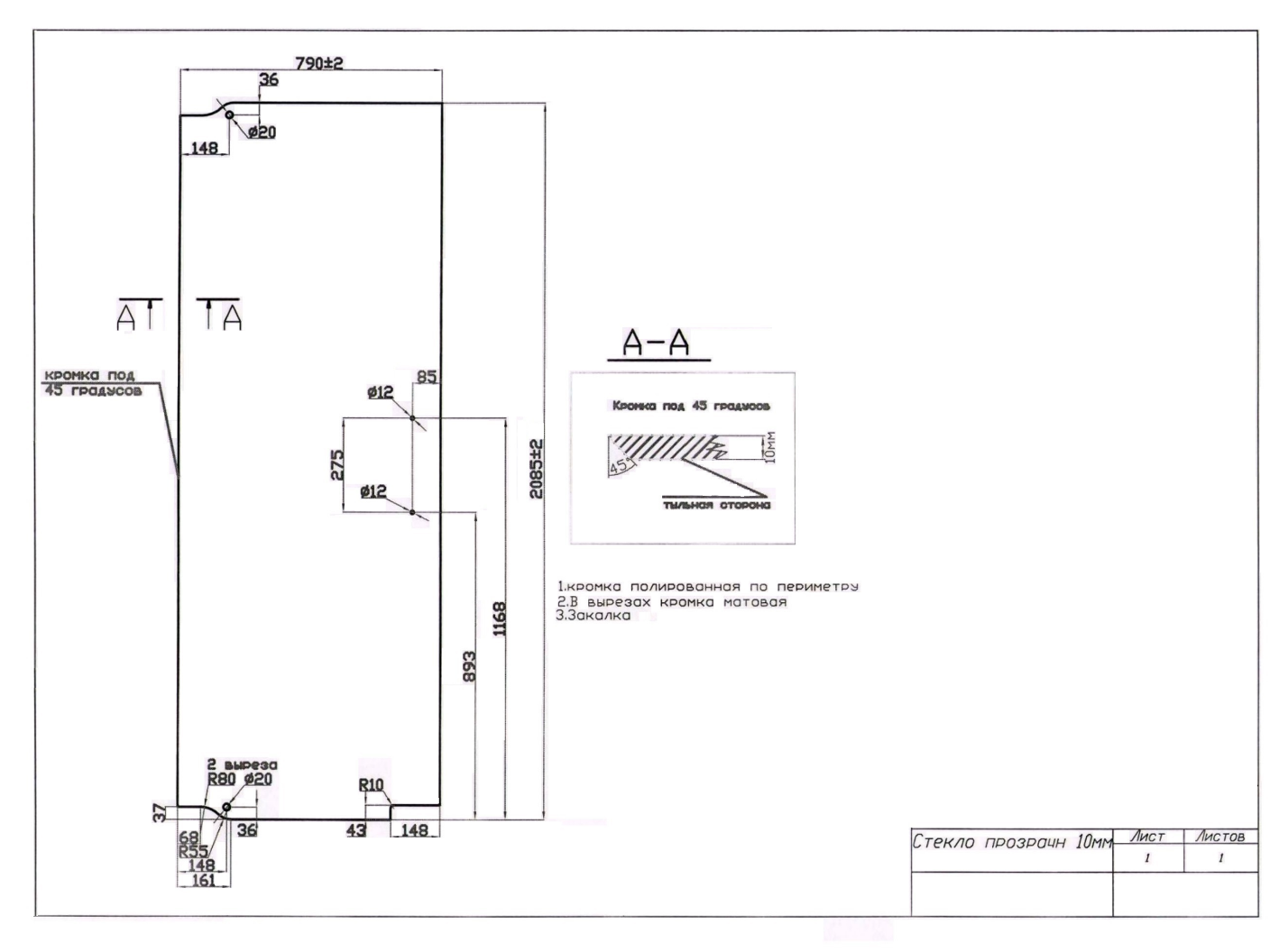 